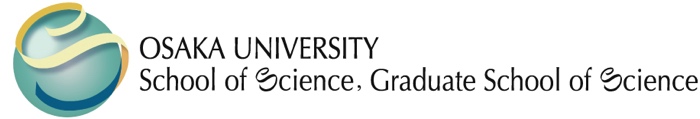 Graduate School of Science International Summer Program Application Package (This sheet forms the cover of the application package)Date (Day/Month/Year):                       Name of Applicant:                          Home Institution:                            Applications should include the following:A completed and signed Application FormA current transcript of the applicant’s academic recordOne recommendation letter written by a faculty member of the home institution*The letter should be written in English or Japanese on the home institution’s letterheadA study plan written in English (Form: Study Plan)Autobiography of 300-500 words, written in EnglishA certificate of language proficiency (If applicable) Application Deadline: at noon on 23 April 2018 (JST)All application materials must be send by the deadline.The application package should be sent to via email to ri-summerprogram@sci.osaka-u.ac.jp.  ContactCenter for International AffairsGraduate School of Science, Osaka University1-1 Machikaneyamacho, Toyonaka, 5600043 Osaka, JapanTEL: 81 6 6850 8169Email: ri-summerprogram@sci.osaka-u.ac.jpInternational Summer ProgramApplication FormGraduate School of Science, Osaka UniversityNote:Please type or print. Please fill out in English with all non-English scripts (names, etc.) romanized.Numbers should be Arabic numerals.Years should be written according to the Western calendar.Proper nouns should be written in full, no abbreviations.Section 1: Personal DetailsE-mail                                                                                                       Current Mailing AddressPerson to be notified in case of emergencyHome Institution Expected graduation / completion date at home institution         /       /                                                            (Day   Month   Year)  Educational Background Job history (if applicable)Section 2: Program detailsLanguage Self Evaluation (Check the appropriate box.)Language Qualification If you have a certificate of language proficiency, such as TOEFL, IELTS or JLPT (Japanese Language Proficiency Test), specify the details below. Section 3: DeclarationI hereby certify that my statements on this application are true and complete to the best of my knowledge, and I understand that any willfully false statement is sufficient for rejection of admission, or for dismissal from the Summer School program. I also declare that I will respect the regulations of Osaka University if I am successfully admitted to the program.I have contacted the supervisor of my home institution, and he/she agreed my participation to the International Summer Program.Section 4: To be completed by the sending institutionI confirm that this student is nominated for the International Summer Program at Graduate School of Science Osaka UniversityStudy Plan(Please type or print.)Name in full:                                                       Major/Minor field of study at your university:                                                             Name exactly as shown in your passportName exactly as shown in your passportName exactly as shown in your passportName exactly as shown in your passportName exactly as shown in your passportName exactly as shown in your passportFamily NameFamily NameFirst NameFirst NameFirst NameMiddle NameMiddle NameName in Chinese characters (if applicable)Name in Chinese characters (if applicable)Name in Chinese characters (if applicable)Country/RegionSexSexDate of BirthDate of BirthDate of BirthDate of BirthDate of BirthDate of Birth☐ Male☐ Female   Day   Day  Month  Month Year YearTel: Fax: Name: Tel:Contact Address:E-mail:University:Faculty / School:Department:Major Field of your study:InstitutionName and location of institutionDegrees earnedEntranceEntranceCompletionCompletionInstitutionName and location of institutionDegrees earnedMonthYearMonthYearUniversity/CollegeMajor: University/CollegeMajor: Native languageExcellentGoodFairPoorJapanese☐☐☐☐☐English☐☐☐☐☐(Others:Specify)☐☐☐☐☐(1) Name of the test:(2) Date of the test:(3) Score / Classification:Print Name of applicant:Date:Signature of applicant:Name of Institution:Print name of Dean/DirectorDate:Signature of Dean/Director:State your reasons for applying for the GSS international summer program and describe your interest in the research area. Describe your research area and demonstrate a familiarity with the field and/or topic at your home institution(s).Describe your laboratory experience (e.g., student labs, individual research, etc.) at your home institution(s).